DRUK – NR 6							Gdańsk, dnia ………………………………..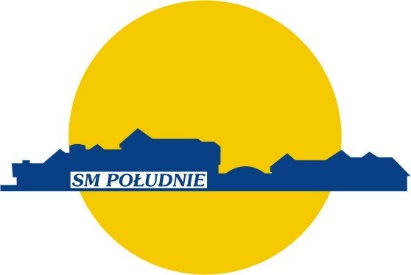 …………………………………………………………………………………..      / Imię Nazwisko członka/właściciela lokalu/……………………………………………………….............................     / adres lokalu w zasobach spółdzielni /……………………………………………         / nr telefonu /OŚWIADCZENIEOświadczam, że w lokalu mieszkalnym nr …………  przy ul.…………………………………………………………………w Gdańsku będzie zamieszkiwało ……… osób.Jednocześnie oświadczam, że ponoszę pełną odpowiedzialność za podane informacje i zobowiązuję się do natychmiastowego informowania Spółdzielni o wszelkich zmianach w ilości zamieszkałych osób w zajmowanym lokalu.								…………………………………………/podpis członka/właściciela /Wyrażam zgodę na przetwarzanie moich danych osobowych , przez Spółdzielnię Mieszkaniową „Południe” z siedzibą w Gdańsku, ul. Strzelców Karpackich 1 w celu przeliczania / na osobę / zaliczek na wodę w opłatach eksploatacyjnych.SM „Południe” informuje, że zgodnie z przepisami Ustawy z dnia 29.08.1977 roku o ochronie danych osobowych, podanie danych jest dobrowolne, a ponadto przysługuje Pani/Panu prawo dostępu do treści swoich danych oraz ich poprawienie.Administratorem Pani/Pana danych jest Spółdzielnia Mieszkaniowa „Południe” ul. Strzelców Karpackich 1 80-041 Gdańsk.